„PL/2019/PR/0070 "Pakiet szkoleniowy SG na rzecz bezpieczeństwa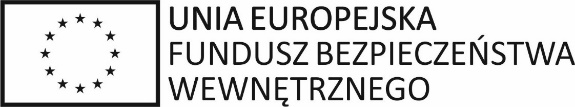 granic UE", współfinansowany ze środków Unii Europejskiej w ramach Programu Krajowego Funduszu Bezpieczeństwa WewnętrznegoZałącznik nr 4 do zapytania ofertowego   					KLAUZULA INFORMACYJNA Zgodnie z art. 13 ust. 1 i 2 Rozporządzenia Parlamentu Europejskiego i Rady (UE) 2016/679 z dnia 27 kwietnia 2016 r. w sprawie ochrony osób fizycznych i w związku z przetwarzaniem danych osobowych i w sprawie swobodnego przepływu takich danych oraz uchylenia dyrektywy 95/46/WE (Dz. U. UE L 119/1 z dnia 4 maja 2016 r.), zwanym dalej RODO, informuję, iż:Administratorem, czyli podmiotem decydującym o celach i środkach przetwarzania Pani/Pana danych osobowych, jest Komendant Warmińsko-Mazurskiego Oddziału Straży Granicznej (W-MOSG) z siedzibą w Kętrzynie (11-400) przy ul. Gen. W. Sikorskiego 78, e-mail wmosg@strazgraniczna.pl, tel.: (89) 750 30 02.Inspektorem Ochrony Danych jest Naczelnik Wydziału Ochrony Informacji W-MOSG, z którym można się skontaktować za pośrednictwem poczty elektronicznej (e-mail: woin@strazgraniczna.pl) lub pisemnie na adres naszej siedziby, wskazany w pkt 1.Dane osobowe będą przetwarzane w celu realizacji zapytania ofertowego dotyczącego  zakupu towarów/usług/dostaw/robót budowlanych w interesie publicznym na rzecz W-MOSG, a następnie w celu wypełnienia obowiązku archiwizacji dokumentów, wynikającego z ustawy z 14 lipca 1983 r. o narodowym zasobie archiwalnym i archiwach.Dane osobowe będą przetwarzane w związku z realizacją zakupu/robót budowlanych, o których mowa w pkt. 3, a następnie przechowywane przez okres 5-ciu lat po jego realizacji.Dane osobowe mogą być udostępnione innym podmiotom, jeżeli obowiązek taki będzie wynikać z przepisów prawa.Do Pani/Pana danych osobowych mogą też mieć dostęp podmioty przetwarzające dane w naszym imieniu, np. podmioty świadczące pomoc prawną, jak również inni administratorzy danych osobowych, przetwarzający dane we własnym imieniu, np. podmioty prowadzące działalność pocztową lub kurierską.Przysługuje Pani/Panu prawo:dostępu do swoich danych osobowych oraz otrzymania ich kopii;do sprostowania (poprawiania) swoich danych osobowych;żądania ograniczenia przetwarzania danych osobowych, zastrzeżeniem przypadków, o których mowa w art. 18 ust. 2 RODO;wniesienia skargi do Prezesa Urzędu Ochrony Danych Osobowych.Jeżeli chce Pani/Pan skorzystać z któregokolwiek z tych uprawnień, prosimy o kontakt z Inspektorem Ochrony Danych, wskazanym w pkt. 2.Nie przysługuje Pani/Panu:w związku z art. 17 ust. 3 lit. b, d lub e RODO prawo do usunięcia danych osobowych;prawo do przenoszenia danych osobowych, o którym mowa w art. 20 RODO;na podstawie art. 21 RODO prawo sprzeciwu, wobec przetwarzania danych osobowych, gdyż podstawą prawną przetwarzania Pani/Pana danych osobowych jest art. 6 ust. 1 lit. c RODO.Podanie danych osobowych jest konieczne do zawarcia umowy na zakup towarów/usług/dostaw.W odniesieniu do Pani/Pana danych osobowych decyzje nie będą podejmowane w sposób zautomatyzowany, stosownie do art. 22 RODO.W-MOSG nie przewiduje przekazywania Pani/Pana danych osobowych do państwa trzeciego ani do organizacji międzynarodowych..........................................................									          (data, podpis)